от 22 ноября 2022 г. № 705О внесении изменений в постановление администрации Оршанского муниципального района Республики Марий Эл от 8 февраля 2021 г. № 35 «Об утверждении административного регламента предоставления муниципальной услуги «Признание молодых семей участниками мероприятия по обеспечению жильем молодых семей ведомственной целевой программы «Оказание государственной поддержки гражданам в обеспечении жильем и оплате жилищно-коммунальных услуг» государственной программы Российской Федерации «Обеспечение доступным и комфортным жильем и коммунальными услугами граждан Российской Федерации»В соответствии с Федеральным законом от 06.10.2003 № 131-ФЗ      «Об общих принципах организации местного самоуправления в Российской Федерации», постановлением Правительства Российской Федерации               от 30 декабря 2017 г. № 1710 «Об утверждении государственной программы Российской Федерации «Обеспечение доступным и комфортным жильем и коммунальными услугами граждан Российской Федерации», постановлением Правительства Республики Марий Эл от 26 июня 2018 г. № 275 «О внесении изменений в некоторые решения Правительства Республики Марий Эл», администрация Оршанского муниципального района Республики Марий Элп о с т а н о в л я е т:1. Внести в административный регламент предоставления муниципальной услуги «Признание молодых семей участниками мероприятия по обеспечению жильем молодых семей ведомственной целевой программы «Оказание государственной поддержки гражданам в обеспечении жильем и оплате жилищно-коммунальных услуг» государственной программы Российской Федерации «Обеспечение доступным и комфортным жильем и коммунальными услугами граждан Российской Федерации», утвержденный постановлением администрации Оршанского муниципального района Республики Марий Эл от 8 февраля 2021 г. № 35, (далее - Административный регламент) следующие изменения:1.1. Пункт 2.14.1. Административного регламента изложить в следующей редакции:«2.14.1. Для получения документа о признании молодой семьи нуждающейся в жилых помещениях, заявитель представляет самостоятельно в сектор молодежной политики, спорта и туризма либо в МФЦ следующие документы:заявление по форме согласно приложению № 4 к настоящему административному регламенту;копии документов, удостоверяющих личность каждого члена семьи;копия свидетельства о браке (на неполную семью не распространяется);копия финансового лицевого счета (для частного дома не предоставляется);справка из органов технической инвентаризации о наличии жилья в собственности или осуществлении сделок по его отчуждению на всех членов молодой семьи, в том числе на детей до 2000 года рождения (если члены молодой семьи проживали за пределами Оршанского муниципального района Республики Марий Эл, то представляется дополнительно аналогичная справка с прежнего места жительства, в том числе из других регионов России и других муниципальных образований Республики Марий Эл. При смене фамилии данные сведения представляются на предыдущую и настоящую фамилии с приложением документа, подтверждающего данный факт);копии правоустанавливающих документов на занимаемое жилое помещение, в том числе на жилые помещения, занимаемые членами молодой семьи за последние 5 лет до даты подачи заявления, права на которые не зарегистрированы в Едином государственном реестре прав на недвижимое имущество и сделок с ним (договор передачи жилого помещения в собственность гражданам, договор купли-продажи, договор мены, ордер, договор дарения, свидетельство о праве на наследство и другие правоустанавливающие документы).согласие совершеннолетних членов молодой семьи на обработку органами местного самоуправления, органами исполнительной власти субъекта Российской Федерации и федеральными органами исполнительной власти персональных данных о членах молодой семьи по форме согласно приложению № 3 к настоящему административному регламенту.Дополнительно к перечисленным документам заявитель вправе представить по собственной инициативе в сектор молодежной политики, спорта и туризма либо в МФЦ справки из органов государственной регистрации прав на недвижимое имущество и сделок с ним о наличии или отсутствии у заявителя и членов его семьи жилых помещений на праве собственности, копии свидетельств о регистрации прав собственности на жилое помещение, занимаемое молодой семьей.».2. Контроль за исполнением настоящего постановления возложить       на первого заместителя главы администрации Оршанского муниципального района Республики Марий Эл Михеева И.П.3. Настоящее постановление подлежит официальному опубликованию и вступает в силу по истечении 10 дней со дня его официального опубликования в районной газете «Вперед».Глава администрации         Оршанского 	муниципального района                                                                    А. Плотников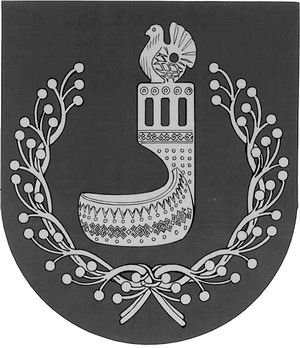 МАРИЙ ЭЛ РЕСПУБЛИКЫНОРШАНКЕ МУНИЦИПАЛЬНЫЙ РАЙОНЫН АДМИНИСТРАЦИЙЖЕПУНЧАЛАДМИНИСТРАЦИЯОРШАНСКОГО МУНИЦИПАЛЬНОГО РАЙОНАРЕСПУБЛИКИ МАРИЙ ЭЛПОСТАНОВЛЕНИЕ